Secretaria da Agricultura, Pecuária e IrrigaçãoDepartamento de Defesa Agropecuária Divisão de Controle e Informações Sanitárias Seção de Epidemiologia e Estatística Informativo Semanal de Vigilância – Notificações 2018 Semana Epidemiológica 51. Supervisões regionais que não informaram: Todas as Supervisões Regionais Informaram. Ocorrências Atendidas pelo SVO-RS. 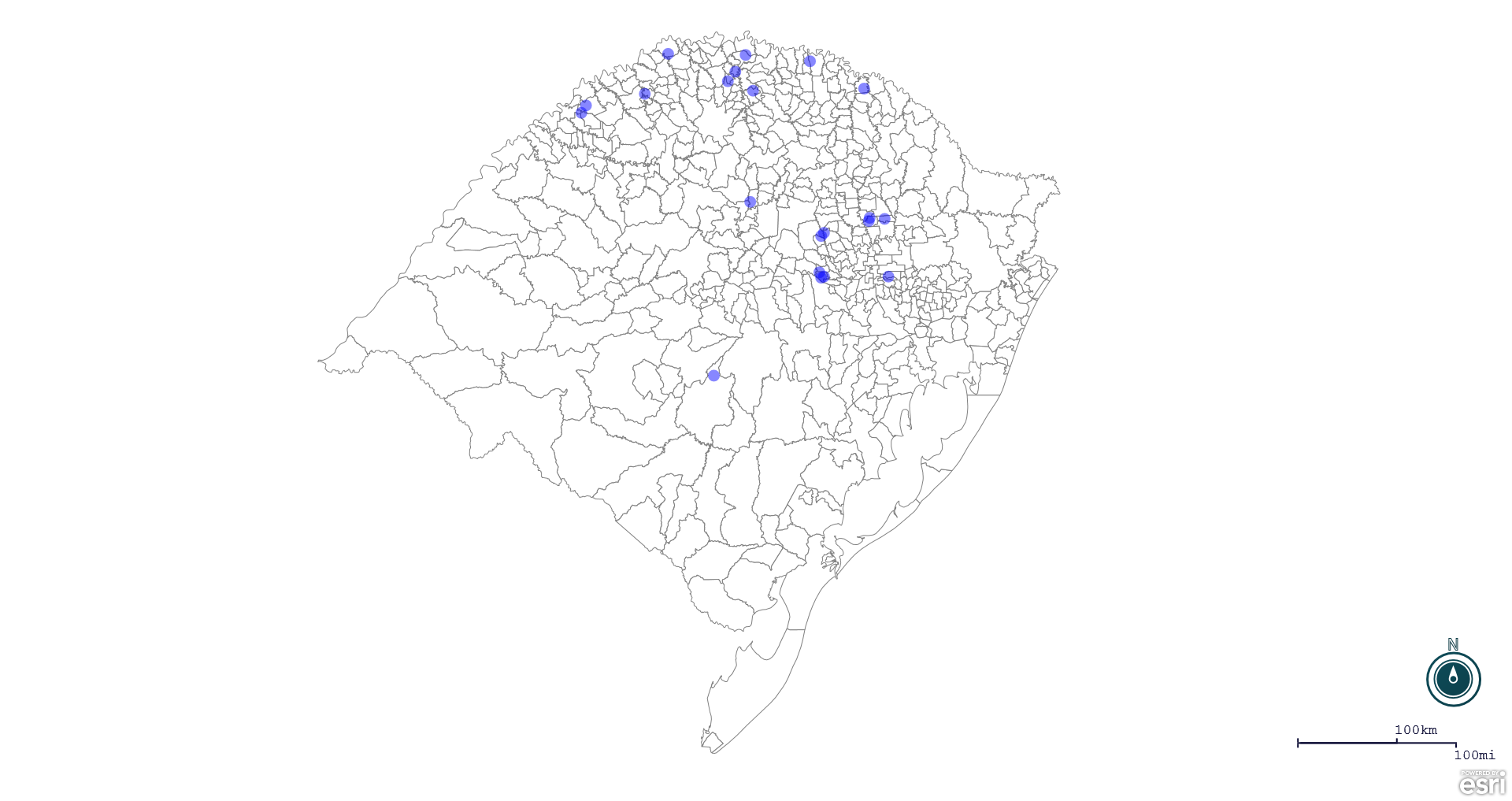 Seção de Epidemiologia e Estatística. Seção de Epidemiologia e Estatística-SEE. Seção de Epidemiologia e Estatística-SEE contatos: epidemiologia@agricultura.rs.gov.br; fone: (51) 3288-6398 ou (51) 3288-6385. Line Município Código IBGE N° do FORM IN Principal espécie afetada Diagnóstico presuntivo Data da investigação Diagnóstico conclusivo 14. Foi criado cadastro no SIVCONT? Solicitada Retificação? 17. Nome do Veterinário 1 Porto Lucena 4315008 0004 Suínos Síndrome Vesicular 22/11/2018 Estomatite Vesicular Não Sim LADY LYNA THIELE CAMPOS 2 Caçapava do Sul 4302808 0016 Abelhas Intoxicação por agente químico 14/11/2018 Pendente - Aguardando Lab. Não Sim BRUNA VELHO COSTA E SILVA 3 Pinhal 4314456 0009 Suínos Lesões traumáticas 03/12/2018 Lesões traumáticas Sim Sim PRISCILA ZAJDENWERG 4 Rodeio Bonito 4315909 0003 Suínos Lesões traumáticas 28/11/2018 Lesões traumáticas Sim Sim REVIR ELOY MILANI 5 Selbach 4320305 0005 Suínos Síndrome Vesicular 21/11/2018 Pendente - Aguardando Lab. Sim Sim JUSSARA TEREZINHA CORDEIRO 6 Fagundes Varela 4307864 0036 Suínos Lesões traumáticas 06/12/2018 Lesões traumáticas Sim Sim MELISSA BRUM RIES 7 Fagundes Varela 4307864 0035 Suínos Síndrome Vesicular 05/12/2018 Pendente - Aguardando Lab. Sim Sim CARLOS ALBERTO FREITAS 8 Sério 4320453 0023 Bovinos Síndrome Nervosa 06/12/2018 Pendente - Aguardando Lab. Sim Sim AUGUSTO WEBER 9 Sério 4320453 0024 Bovinos Síndrome Nervosa 06/12/2018 Pendente - Aguardando Lab. Sim Sim AUGUSTO WEBER 10 Boa Vista do Buricá 4302204 0031 Suínos Diarreia 13/11/2018 Diarreia Sim Não FERNANDO JAIR KARVACKI REMPEL 11 Vila Flores 4323309 0035 Galinhas Colibacilose 13/11/2018 Colibacilose Sim Não MELISSA BRUM RIES 12 Constantina 4305801 0042 Suínos Peritonite 19/11/2018 Peritonite Sim Não DANIEL LORINI 13 Maximiliano de Almeida 4312203 0001 Galinhas Colibacilose 11/12/2018 Colibacilose Sim Não MÁRCIO CHILANTI 14 Putinga 4315206 0031 Galinhas Estresse Térmico (calor) 29/11/2018 Estresse Térmico (calor) Sim Não LUCAS NEUMAIER ALVES 15 Santo Cristo 4317905 0025 Suínos Traumatismo 10/12/2018 Traumatismo Sim Não DAILON RAFAEL ZART 16 Barão 4301651 0023 Galinhas Estresse Térmico (calor) 12/12/2018 Estresse Térmico (calor) Sim Não CARLOS ALBERTO FREITAS 17 Aratiba 4300901 0052 Suínos Síndrome Vesicular 14/12/2018 Pendente - Aguardando Lab. Sim Não ANDRÉIA DE OLIVEIRA BECKER 18 Sério 4320453 0018 Bovinos Síndrome Nervosa 09/11/2018 Pendente - Aguardando Lab. Sim Sim FELIPE LOPES CAMPOS 19 Selbach 4320305 0003 Suínos Síndrome Vesicular 13/11/2018 Pendente - Aguardando Lab. Sim Sim JUSSARA TEREZINHA CORDEIRO 20 Fontoura Xavier 4308300 0025 Bovinos Síndrome Nervosa 11/12/2018 Pendente - Aguardando Lab. Sim Sim LUCAS NEUMAIER ALVES 21 Planalto 4314704 0031 Suínos Lesões traumáticas 12/12/2018 Lesões traumáticas Sim Sim ALINE SCHLESTEIN NOEBAUER 22 Derrubadas 4306320 0001 Suínos Síndrome Vesicular 23/11/2018 Pendente - Aguardando Lab. Sim Sim ENDRIGO RAMON ALLIATI DA SILVA 